EVERY TUESDAY
DATE NIGHT$58 for two to shareadd a small charcuterie or cheese board + 16.White Bean Dip (gf) (ve)cannellini bean purée, pickled onions, crostiniOrBruschettabrined tomatoes on toasted focaccia, basil, extra virgin olive oil  add goat cheese +4.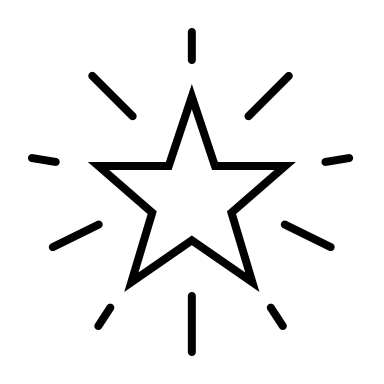 Braised Beef & Broccolini63 Acres beef cheek, gnocchi, broccolini, red wine demi-glaceOrSeared Arctic Char (gf)tarragon & tomato risotto, green peas & braised leeks, fontina
(vegetarian version available)Chocolate Bread Puddingmilk chocolate mocha sauceDate Night Wine FeaturesPinot Grigio, Ogio, Terre Siciliane, Italy  $42orMalbec, Andeluna “1300” Argentina  $46 orCava, Varias “Genui” Brut Nature NV, Spain  $42EVERY WEDNESDAY
WINE WEDNESDAY30% Off All Bottles!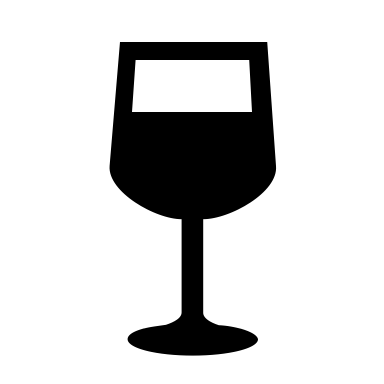 EVERY THURSDAYROAST BEEF & BIG REDSAAA Prime Rib Roastsous-vide cooked and seared to finish,with demi-glace, Yorkshire pudding, horseradish, fingerling potatoes and charred brussels sprouts.6oz. $35.10 oz. $44.WEEKEND BRUNCHSATURDAY & SUNDAYPlease Join Us
11 am - 3 pm